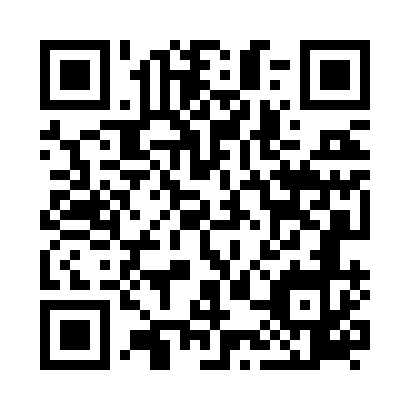 Prayer times for Rodeado, PortugalWed 1 May 2024 - Fri 31 May 2024High Latitude Method: Angle Based RulePrayer Calculation Method: Muslim World LeagueAsar Calculation Method: HanafiPrayer times provided by https://www.salahtimes.comDateDayFajrSunriseDhuhrAsrMaghribIsha1Wed4:466:301:286:248:2710:052Thu4:446:291:286:248:2810:063Fri4:426:281:286:258:2910:084Sat4:416:261:286:258:3010:095Sun4:396:251:286:268:3110:106Mon4:376:241:286:268:3210:127Tue4:366:231:286:278:3310:138Wed4:346:221:286:278:3410:159Thu4:326:211:286:288:3510:1610Fri4:316:201:286:298:3610:1811Sat4:296:191:286:298:3710:1912Sun4:286:181:286:308:3810:2113Mon4:266:171:286:308:3910:2214Tue4:256:161:286:318:4010:2415Wed4:236:151:286:318:4110:2516Thu4:226:141:286:328:4210:2617Fri4:206:131:286:328:4310:2818Sat4:196:121:286:338:4410:2919Sun4:186:111:286:338:4410:3120Mon4:166:111:286:348:4510:3221Tue4:156:101:286:348:4610:3322Wed4:146:091:286:358:4710:3523Thu4:136:081:286:368:4810:3624Fri4:116:081:286:368:4910:3725Sat4:106:071:286:368:5010:3926Sun4:096:061:286:378:5010:4027Mon4:086:061:286:378:5110:4128Tue4:076:051:296:388:5210:4229Wed4:066:051:296:388:5310:4330Thu4:056:041:296:398:5410:4531Fri4:046:041:296:398:5410:46